ПАСПОРТ ПРОФЕССИИПродавец-консультант – не только хороший советчик, который знает о вверенных ему товарах практически все. А Продавец-консультант, это-Талант.                                                      Обязанности: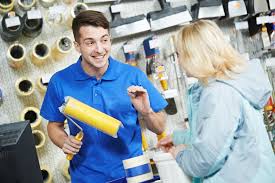 консультирование покупателей;приём и выкладка товара;продажа товара;ведение отчетности;поддержание чистоты в магазине.Основные требования к продавцу-консультанту:образование не ниже среднего;опыт работы (приветствуется, но не обязателен);владение ПК;знание специфики товара.                                                           Место работы:- магазины (косметики, одежды, мебели, техники и т.д.);- компании, оказывающие услуги (медицинские центры, турфирмы, банки и т.п.);- интернет-магазины.